1. Formål og omfang:Formålet med dokumentet er å angi arbeidsområde, arbeidsoppgaver og myndighet som gjelder for ulike funksjoner ved Trøndelag høyere yrkesfagskole (THYF).2. Målgruppe:Ansatte ved THYF.3. Definisjoner:4. Ansvar og myndighetBesluttet av rektor.5. RollebeskrivelserFølgende rollebeskrivelser inngår i dokumentet.Rektor1	2Administrativ leder1	4Utviklingsleder1	7Kvalitetsrådgiver1	9Studiestedskoordinator1	11Studieadministrativ leder1	13Pedagogisk rådgiver1	15Studiekonsulent1	17Utdanningsleder1	19Teamkoordinator1	22Undervisningspersonell1	24Mandat ledergruppen THYF1	26Mandat fagråd1	27Rektor1 Formål med rollebeskrivelsen Rollebeskrivelsen viser arbeidsområde, arbeidsoppgaver og myndighet for rektor ved THYF. Nærmeste overordnede Styreleder er nærmeste overordnede for rektor. Stedfortreder Administrativ leder Arbeidsområde Rektor er THYFs øverste daglige leder og har ansvaret for daglig drift og ivareta styrets og eiers ansvar og interesse knyttet til utdanningskvalitet, lærings- og arbeidsmiljø, økonomi og ledelse. Rektor er delegert myndighet fra styret slik at hen skal ivareta arbeidsoppgavene beskrevet nedenfor. Rektor skal videre sørge for at THYF overholder lov, avtaler og retningslinjer for all virksomhet i THYF. Arbeidsoppgaver Rektors arbeidsoppgaver er listet nedenfor. Listen er ikke uttømmende. Rektor kan delegere oppgaver og myndighet til øvrige leder. Arbeidsoppgavene utføres i samhandling med styreleder og de vedtak som fattes av styret, de øvrige lederne og rektors stab etter avtalte rutiner. Personalledelse  Lede alle i ledergruppen (utdanningsledere, administrativ leder, utviklingsleder og studieadministrativ leder) Overordnet HMS-ansvar og internkontroll, herunder AMU/vernetjenesten Oppfølging utdanningsområdene Riktig undervisningskompetanse- og kapasitet til det enkelte studiet Sikre at faglig og pedagogisk kvalitet overvåkes og korrigeres ved behov ved hjelp av kvalitetssystem Lederstøtte  Gjennomgang av skolens resultater i samarbeid med utdanningsledere (studentbarometer, undervisningsevalueringer) Gode fasiliteter for utdanning Utvikle organisasjonen Kvalitetssystem Markedsføring i samarbeid med utviklingsleder Oppfølging medarbeiderundersøkelser Interne prosesser Partssamarbeid Gjennomføre og følge opp samhandlingsmøter Sørge for gode arbeidsvilkår for tillitsvalgte i THYF Skolens totale økonomi Budsjett Regnskap Kommentere økonomirapporter for organisasjonen. Annet: Kontakt med og arbeid opp mot relevante organer Administrativ leder1 Formål med rollebeskrivelsen Rollebeskrivelsen viser arbeidsområde, arbeidsoppgaver og myndighet for administrativ leder. Dette er ikke en stillingsinstruks. Nærmeste overordnede Rektor er nærmeste overordnede for administrativ leder. Stedfortreder Rektor avgjør hvem som skal være stedfortreder ved behov. Arbeidsområde Administrativ leder er leder for administrasjonen i rektors stab, lederlederstøtte for rektor og øvrige leder i THYF innen sitt arbeidsområde, og leder for administrative funksjoner på studiestedene (studiestedskoordinatorene) i samhandling med studieadministrativ leder. Hen deltar i rektors ledergruppe. Arbeidsoppgavene beskrevet nedenfor konkretiserer arbeidsområdet. Oppgavene skal løses i tråd med det til enhver tid gjeldende styringsdokument og strategi for THYF. Administrativ leder skal videre sørge for at THYF overholder lov, avtaler og retningslinjer for ansvarsområdet hen leder. Arbeidsoppgaver Administrativ leders arbeidsoppgaver er listet nedenfor. Arbeidsområdet kan endres med nye/andre arbeidsoppgaver i dialog mellom rektor og administrativ leder. Arbeidsoppgavene utføres i samhandling med rektor, lederne for utdanningsområdene og øvrige stab etter avtalte rutiner.Personal – lederstøtte og egne medarbeidere Rekruttering Operativt personalarbeid; on-/offboarding, permisjoner, sykefraværsoppfølging, personalsaker, markering av personalhendelser, velferdsarbeid, ferieplanlegging og statistikk (sykefravær, turnover, likestilling). Lønn Hovedlønn og variabel lønn Første- og andrelinjegodkjenning reise- og utgiftsrefusjon Fratredelse: Sluttoppgjør og avregistrering Refusjoner ved sykefravær og permisjoner Pensjon Rapportering arbeidstid og fri Lønnsoppgjør Statistikk Tilgangsstyring ansatte Økonomi Budsjett: Budsjettering, budsjettoppfølging, rapportering Fakturahåndtering Regnskap: Sørge for korrekt regnskapsføring som også er formålstjenlig slik at informasjonen kan brukes som beslutningsunderlag (ajourhold kontoplan, bokføring, ompostering, budsjettjustering, budsjettendring) Fakturering Tilgangsstyring Innkjøp Prosessveileder under behovsavklaring og anskaffelse Gjennomføre anskaffelser Avtaleadministrasjon Avrop på avtaler og øvrige bestillinger Mottak Arkiv Ivareta THYFs arkivplikt for å dokumentere driften Tilgangsstyring Arkivarrolle HMS HMS-ansvar for egne medarbeidere Koordinatorrolle for THYF – gjennomføre det systematiske HMS-arbeidet (kartlegging, statusbeskrivelse, risikovurdering og handlingsplan). Sekretær for AMU inkludert møte- og saksforberedelse samt -oppfølging Beredskap: Sekretær ved hendelser, operativ støtte i forarbeid, ved hendelser og evaluering Partssamarbeid Koordinator for partssamarbeidet Møte- og saksforberedelse samt -oppfølging Sekretær og rådgiver i samhandlingen med tillitsvalgte Sekretær styrearbeid Møte- og saksforberedelse samt -oppfølging  Sekretær ved styremøter Forberede og gjennomføre dialog med styreleder etter avtale med rektor (bekreftelser, informasjon til styreleders saksforberedelse). Lærlinger Rekruttering i samhandling med utviklingsleder og studieadministrativ leder Opplæring ved hjelp av opplæringsansvarlig og veiledere Gjennomføring av prøver underveis i lærlingeløpet Kontakt med opplæringskontor  Fasiliteter Utrede avtaler om leie av lokaler til undervisning, møterom, arbeidsplasser og sosiale soner Administrere leieforhold Være kontaktpunkt for utleiere Annet: Delta i utvikling og drift av THYF generelt og eget ansvarsområde spesielt som medspiller i rektors ledergruppe. Utviklingsleder1 Formål med rollebeskrivelsen Rollebeskrivelsen viser arbeidsområde, arbeidsoppgaver og myndighet for utviklingsleder. Dette er ikke en stillingsinstruks.  Nærmeste overordnede Rektor er nærmeste overordnede for utviklingsleder. Stedfortreder Rektor avgjør hvem som skal være stedfortreder ved behov. Arbeidsområde Arbeidsområdet er strukturert samarbeid med arbeidslivet i Trøndelag for å kunne levere framtidsrettet kompetanse samt markedsføring og ekstern kommunikasjon. Hen deltar i rektors ledergruppe. Rektor har delegert myndighet til utviklingslederen slik at hen skal ivareta arbeidsoppgavene beskrevet nedenfor. Oppgavene skal løses i tråd med det til enhver tid gjeldende styringsdokument og strategi for THYF. Utviklingsleder skal videre sørge for at THYF overholder lov, avtaler og retningslinjer for ansvarsområdet hen leder. Arbeidsoppgaver Utviklingslederens arbeidsoppgaver er listet nedenfor. Arbeidsområdet kan endres med nye/andre arbeidsoppgaver i dialog mellom rektor og utviklingsleder. Arbeidsoppgavene utføres i samhandling med rektor, lederne for utdanningsområdene og rektors stab etter avtalte rutiner. Utvikling av THYF gjennom samarbeid med arbeidslivet Være tett på arbeidslivet i Trøndelag gjennom aktiv deltakelse i aktuelle nærings- og bransjeforeninger og samarbeidende bedrifter. Koordinere samarbeidet med arbeidslivet i samhandling med rektor, utdanningslederne og fagteamene. Samordningsansvar for søknader om midler fra ulike finansieringskilder. Markedsføring og ekstern kommunikasjon Overordnet ansvar for markedsføring og ekstern kommunikasjon i samhandling med ledergruppa i THYF og rektors stab. Videreutvikle og ajourholde skolens eksterne kommunikasjon Internasjonalisering: Ta initiativ til, og samordne skolens internasjonale samarbeid. Arrangement: Arbeid med gjennomføring av interne arrangementer/kurs/konferanser/seminarer i samhandling med rektors stab. Annet: Delta i utvikling og drift av THYF generelt og eget ansvarsområde spesielt som medspiller i rektors ledergruppe. Kvalitetsrådgiver1 Formål med rollebeskrivelsen Rollebeskrivelsen viser arbeidsområde, arbeidsoppgaver og myndighet for kvalitetsrådgiver i THYF. Dette er ikke en stillingsinstruks. Nærmeste overordnede Rektor er nærmeste overordnede for kvalitetsrådgiver. Stedfortreder Utdanningsleder med riktig kompetanse Arbeidsområde Kvalitetsrådgiver er rektors representant i saker som gjelder kvalitetssikring og kvalitetssystemet ved THYF. Kvalitetsrådgiver deltar i rektors ledergruppe på saker innen eget arbeidsområde. Kvalitetsrådgiver skal videre sørge for at THYF overholder lov, avtaler og retningslinjer som gjelder kvalitetssikring. Arbeidsoppgaver Kvalitetsrådgiverens arbeidsoppgaver er listet nedenfor. Arbeidsområdet kan endres med nye/andre arbeidsoppgaver i dialog mellom rektor og kvalitetsrådgiver. Arbeidsoppgavene utføres i samhandling med rektor, lederne for utdanningsområdene og rektors stab etter avtalte rutiner. THYFs kvalitetssystem Sørge for at vedtatte standarder, rutiner og rolle- og funksjonsbeskrivelser blir lagt inn i kvalitetssystemet. Følge opp at vedtatte standarder og rutiner blir vurdert/oppdatert i henhold til bestemt syklus og ved behov. Planlegge og delta ved eksterne revisjoner Ta initiativ til, og delta ved gjennomføring av interne revisjoner innenfor de enkelte utdanningsområdene Utarbeide eventuelle avviksmeldinger som konsekvens av revisjonsrapporter, samt innstillinger til tiltak i samråd med leder for området det gjelder. Rapportere til ledelsen som behandler revisjonsrapporter på ledermøter Påse at korrigerende tiltak, utbedringer og forebyggende tiltak blir iverksatt etter at avvik er registrert Registrere og formidle til ledelsen og øvrige ansatte hvilke korrigerende tiltak, utbedringer og forebyggende tiltak som iverksettes Sørge for at erfaringsoverføring til andre utdanningsområder og aktiviteter i THYF blir gjennomført for å unngå uønskede hendelser I samhandling med utdanningsledere og rektor - sørge for at alle som er med på å påvirke kvaliteten blir kjent med KS-systemet og medvirke til aktiv bruk blant ansatte og studenter. I samhandling med utdanningsledere og rektor – bidra til opplæring og veiledning av ansatte og studenter i KS-systemet. Helse, miljø og sikkerhet: Bidra til at THYFs mål for helse, miljø og sikkerhet nås innen eget arbeidsområde. Bidra i THYFs systematiske HMS-arbeid med kartlegging, statusbeskrivelse, risikovurdering og handlingsplan. Annet: Delta i utvikling og drift av THYF generelt og eget arbeidsområde spesielt. Studiestedskoordinator1 Om studiestedskoordinator Studiestedskoordinator er en funksjon som kombineres med rolle som undervisningspersonell i THYF. Funksjonen kan maks utgjøre halvparten av 100% stilling. Størrelsen på funksjonen avgjøres av antall heltidsekvivalenter og antall ansatte på studiestedet. Formål med funksjonsbeskrivelsen Funksjonsbeskrivelsen viser arbeidsområde, arbeidsoppgaver og myndighet for studiestedskoordinator. Nærmeste overordnede Utdanningsleder er nærmeste leder for den læreren som kombinerer det å undervise med å være studiestedskoordinator. Arbeidsoppgavene som ligger til funksjonen ledes imidlertid av administrativ leder og studieadministrativ leder avhengig av type oppgave som studiestedskoordinatoren utfører.  Stedfortreder Utdanningsleder med medarbeidere på studiestedet finner stedfortreder for studiestedskoordinator ved behov. Administrativ leder/studieadministrativ leder utfører oppgavene fram til stedfortreder er på plass.  Arbeidsområde Studiestedskoordinator håndterer daglige driftsoppgaver ved studiestedet som ikke er ivaretatt av utdanningsleder, undervisningspersonell eller administrative medarbeidere i THYF. Arbeidet utføres i tråd med rutiner som gjelder felles for THYF.  Arbeidsoppgaver Studiestedskoordinator sine arbeidsoppgaver er listet nedenfor. Arbeidsområdet kan endres med nye/andre arbeidsoppgaver i dialog mellom studiestedskoordinatoren og administrativ/studieadministrativ leder. Oppgavene løses i samhandling med administrativ leder, studieadministrativ leder og/eller lederne for utdanningsområdene etter avtalte rutiner, og innen rammen av gjeldende arbeidstidsavtale og den enkeltes arbeidsplan. Drifte studiestedet Bistå ved praktiske gjøremål knyttet til daglige driftsoppgaver som eksempelvis romløsninger, tilgang til nødvendig utstyr, laboratorier, simulatorer, timeplanarbeid, felles info på læringsplattformen, behandling av video-opptak, gjennomføring av eksamen, koordinere emnekarakteroppgjør, onboarding av studenter og ansatte og sosiale tiltak på studiestedet. Operativt HMS-arbeid; Gjennomføre de praktiske sidene ved det som er bestemt i handlingsplanen for HMS samt utføre ytterligere tiltak i samråd med administrativ leder og/eller utdanningsleder ved behov. Annet: Delta i utvikling og drift av THYF generelt og eget studiested spesielt. Valg av studiestedskoordinator Studiestedskoordinator velges på bakgrunn av intern utlysning og påfølgende intervju for å avklare motivasjon og kompetanse for funksjonen. Utdanningsleder avgjør hvem som tildeles funksjonen etter diskusjon i ledergruppa. Varighet Funksjonstiden er tre år, unntak fra regelen drøftes i samhandlingsmøte. Kompensasjon/tid til å utføre oppgavene som ligger til funksjonen Funksjonen kompenseres som rådgiver jfr. SFS2213 med kr 25 000 pr. år. Tid til arbeidsoppgavene blir frigitt ved at undervisningstiden reduseres med samme prosentandel som er satt av til funksjonen teamkoordinator. I tillegg vil tilsvarende andel av tid læreren selv disponerer («ubunden tid») omdisponeres til arbeidsplanfestet tid, jfr. SFS2213, pkt. 5.3 om «andre arbeidsoppgaver». Studieadministrativ leder1 Formål med rollebeskrivelsen Rollebeskrivelsen viser arbeidsområde, arbeidsoppgaver og myndighet for studieadministrativ leder. Nærmeste overordnede Rektor er nærmeste overordnede for studieadministrativ leder. Stedfortreder Rektor avgjør hvem som skal være stedfortreder ved behov. Arbeidsområde Studieadministrativ leder er ansvarlig for å utvikle og håndtere alle sider ved det studieadministrative livsløpet slik at dette fungerer slik ønsket. Hen deltar i rektors ledergruppe. Rektor har delegert myndighet til studieadministrativ leder slik at hen skal ivareta arbeidsoppgavene beskrevet nedenfor. Oppgavene skal løses i tråd med det til enhver tid gjeldende styringsdokument og strategi for THYF. Studieadministrativ leder skal videre sørge for at THYF overholder lov, avtaler og retningslinjer for ansvarsområdet hen leder. Arbeidsoppgaver Studieadministrativ leders arbeidsoppgaver er listet nedenfor. Arbeidsområdet kan endres med nye/andre arbeidsoppgaver i dialog mellom rektor og studieadministrativ leder. Arbeidsoppgavene utføres i samhandling med rektor, lederne for utdanningsområdene og rektors stab etter avtalte rutiner.  Personalledelse på utdanningsområdet Lede medarbeiderne tilknyttet det studieadministrative arbeidet, det vil si blant annet rekruttering, oppstart, medarbeideroppfølging, medarbeiderutvikling og avslutning av arbeidsforhold HMS-ansvar; Sørge for at THYFs mål for helse, miljø og sikkerhet nås innen eget utdanningsområde. Bidra i THYFs systematiske HMS-arbeid med kartlegging, statusbeskrivelse, risikovurdering og handlingsplan. Drifte studieadministrasjon Være kontinuerlig oppdatert på lov og forskrifter som gjelder høyere yrkesfaglig 
utdanning. Være kontinuerlig oppdatert på formelle krav til studier (nasjonale studieplaner). 
Skal i tillegg sørge for at de i THYF som jobber med innholdet i det enkelte studiet er kjent med de formelle kravene (eksempelvis kodeverk, kvalitetskrav og 
eksamensformer).  Studieadministrativ leder legger til rette for revisjoner og sørger for at rutiner utarbeidet for formålet er i henhold til lovverk, og at disse følges. Sørge for at THYF har oppdaterte maler for studieplaner. Sørge for at det utarbeides, vedlikeholdes og gjennomføres årshjul for det studieadministrative arbeidet Forberede styresaker som gjelder THYFs studietilbud i samråd med utdanningsledere og rektor Intern kommunikasjon som gjelder det studieadministrative arbeidet Gjøre studiene tilgjengelig for potensielle søkere Sørge for at studiene blir registrert i de valgte kanalene. Følge søkefasen for å sørge for at problemstillinger som dukker opp før 
søknadsfristen blir håndtert av eksempelvis studiekonsulentene/utdanningsleder. Opptak Ansvar for at det studieadministrative systemet som brukes i THYF er rigget og 
fungerer hensiktsmessig. Gjennomføring av løpende saksbehandling av opptaket for THYF samlet og lokalt (pr. studiested/studie) med god flyt og fleksibilitet. Korrekt realkompetansevurdering, godskriving (innpass) og fritak for fag for hele 
THYF. Koordinert informasjon mellom opptak og studiestart (pensumlister, type verktøy, 
oppmøte). Studiestart Studiestarten er samkjørt for alle studier og studiesteder i THYF. Alle nye og fortsettende studenter har de tilgangene de skal ha datateknisk og til 
bygninger. Studentrelatert saksbehandling under studieløpet Permisjon fra studiet Tilrettelegging System for registrering av oppmøte Eksamen: Administrere gjennomføring av eksamen i samråd med utdanningsledere, eksempelvis planlegge eksamensperioder, melde opp studenter, booke lokaler i samarbeid med studiestedskoordinator (lista er ikke utfyllende)  Vurdering: Sørge for saksbehandling og flyt i vurdering (karakteroppgjør) Dokumentasjon: Sørge for saksbehandling og flyt i utarbeidelse av dokumentasjon Rapportering: Løpende rapportering som gjelder studiene ved THYF til eksempelvis DBH, lånekassen, TRFK og Samordna opptak. Annet: Delta i utvikling og drift av THYF generelt og eget ansvarsområde spesielt som medspiller i rektors ledergruppe. Pedagogisk rådgiver1  Formål med rollebeskrivelsen Rollebeskrivelsen viser arbeidsområde, arbeidsoppgaver og myndighet for pedagogisk rådgiver. Dette er ikke en stillingsinstruks. Nærmeste overordnede Studieadministrativ leder er nærmeste overordnede for pedagogisk rådgiver. Stedfortreder Studieadministrativ leder avgjør hvem som er stedfortreder når det oppstår behov. Arbeidsområde Pedagogisk rådgiver skal sørge for at THYF er oppdatert innenfor fagområdet pedagogikk og være en rådgiver for ledere og undervisningspersonell når det gjelder fagskolepedagogikk, voksenpedagogikk og digital pedagogikk. Oppgavene skal løses i tråd med det til enhver tid gjeldende styringsdokument og strategi for THYF.  Arbeidsoppgaver Arbeidsoppgavene er listet nedenfor. Arbeidsområdet kan endres med nye/andre arbeidsoppgaver i dialog mellom studieadministrativ leder og kvalitetsrådgiver. Arbeidsoppgavene utføres i samhandling med studieadministrativ leder, utdanningslederne, undervisningspersonell og rektors stab etter avtalte rutiner. THYFs pedagogiske arbeid Sørge for at THYF er oppdatert innen fagskolepedagogikk, voksenpedagogikk og digital pedagogikk Sørge for at THYF har nødvendige digitale verktøy som er formålstjenlig i undervisningen Planlegge og koordinere praktisk yrkespedagogisk utdanning for undervisningspersonell som mangler denne kompetansen Sørge for et formelt samarbeid med tilbydere av utdanning innen fagskolepedagogikk, voksenpedagogikk og digital pedagogikk Helse, miljø og sikkerhet: Bidra til at THYFs mål for helse, miljø og sikkerhet nås innen eget arbeidsområde. Bidra i THYFs systematiske HMS-arbeid med kartlegging, statusbeskrivelse, risikovurdering og handlingsplan.  Annet: Delta i utvikling og drift av THYF generelt og eget arbeidsområde spesielt.Studiekonsulent1  Formål med rollebeskrivelsen Rollebeskrivelsen viser arbeidsområde, arbeidsoppgaver og myndighet for studiekonsulent. Dette er ikke en stillingsinstruks.  Nærmeste overordnede Studieadministrativ leder er nærmeste overordnede for studiekonsulent. Stedfortreder Studieadministrativ leder avgjør hvem som er stedfortreder når det oppstår behov. Arbeidsområde Arbeidsområde er knyttet til studentens livsløp ved THYF. Studieadministrativ leder fordeler arbeidsoppgavene mellom studiekonsulentene etter behov. Arbeidsoppgavene er beskrevet nedenfor. Studiekonsulent skal videre sørge for at THYF overholder lov, avtaler og retningslinjer for eget ansvarsområde. Arbeidsoppgaver Arbeidsoppgavene er listet nedenfor. Arbeidsområdet kan endres med nye/andre arbeidsoppgaver i dialog mellom studieadministrativ leder og studiekonsulent. Arbeidsoppgavene utføres i samhandling med studieadministrativ leder, utdanningslederne og rektors stab etter avtalte rutiner. Studieplanarbeid Være oppdatert på lov og forskrifter som gjelder høyere yrkesfaglig utdanning Studieadministrativt (ikke innholdsmessig) vedlikehold og oppdatering av studieplaner i samhandling med utdanningsleder Utføre oppgaver i studieplanarbeidet definert i årshjul for det studieadministrative området Opptak Ha en aktiv rolle i planleggingen av kommende studieår Registrere THYFs studietilbud i Samordnet opptak Sørge for at det studieadministrative systemet er klargjort for opptak slik at det fungerer hensiktsmessig. Følge søkefasen for å kunne håndtere problemstillinger som dukker opp før søknadsfristen. Gjennomføre løpende saksbehandling av søknader for hele THYF. Bistå utdanningslederne og teamkoordinatorene med formidling av informasjon til studentene mellom opptak og studiestart Møttregistrering i Samordna opptak etter første studiedag Forberede studiestart for studentene slik at de har tilgang til digitale verktøy  Studentrelatert saksbehandling under studieløpet Saksbehandle henvendelser fra studenter, eksempelvis permisjoner, tilrettelegging, fritak og godskriving emner  Eksamen: Gjennomføre de administrative sidene ved eksamen Rapporteringer: Eksempelvis til DBH, Lånekassen, TRFK og Samordna opptak Vurdering og dokumentasjon Produksjon av vitnemål og karakterutskrifter Bistå med god saksbehandling og flyt ved karakteroppgjør Øvrige oppgaver Bistå studieadministrativ leder med forberedelse av styresaker Bistå med drift av studieadministrativt system og eksamensverktøy Helse, miljø og sikkerhet: Bidra til at THYFs mål for helse, miljø og sikkerhet nås innen eget arbeidsområde. Bidra i THYFs systematiske HMS-arbeid med kartlegging, statusbeskrivelse, risikovurdering og handlingsplan. Annet: Delta i utvikling og drift av THYF generelt og studieadministrasjon spesielt Utdanningsleder1 Formål med rollebeskrivelsen Rollebeskrivelsen viser arbeidsområde, arbeidsoppgaver og myndighet for utdanningsleder. Nærmeste overordnede Rektor er nærmeste overordnede for utdanningsleder. Stedfortreder  Rektor avgjør stedfortreder ved behov. Arbeidsområde Utdanningsleder er leder for ett av THYFs utdanningsområder og deltar i rektors ledergruppe. Oppgavene som ligger til rollen beskrives nedenfor. Oppgavene skal løses i tråd med det til enhver tid gjeldende styringsdokument og strategi for THYF. Utdanningslederen skal sørge for at THYF overholder lov, avtaler og retningslinjer for utdanningsområdet hen leder. Arbeidsoppgaver Utdanningslederens arbeidsoppgaver er listet nedenfor. Listen er ikke uttømmende. Arbeidsområdet kan endres med nye/andre arbeidsoppgaver i dialog mellom rektor og utdanningsleder. Rektor kan også delegere oppgaver til utdanningsleder i tillegg til de som er listet her. Arbeidsoppgavene utføres i samhandling med rektor, lederne for de øvrige utdanningsområdene og rektors stab etter avtalte rutiner. 1. Personalledelse på utdanningsområdet Lede medarbeiderne innen utdanningsområdet, det vil si blant annet rekruttering, oppstart, medarbeideroppfølging, medarbeiderutvikling og avslutning av arbeidsforhold HMS-ansvar; Sørge for at THYFs mål for helse, miljø og sikkerhet nås innen eget utdanningsområde. Bidra i THYFs systematiske HMS-arbeid med kartlegging, statusbeskrivelse, risikovurdering og handlingsplan. 2. Drifte utdanningsområdet Sørge for at det blir utarbeidet delstrategi for eget utdanningsområde i tråd med THYFs strategi Sørge for at det utarbeides årlige handlingsplaner for eget utdanningsområde i tråd med strategien for utdanningsområdet, og at disse handlingsplanene følges. Bistå studieadministrasjonen i forberedelse av styresaker som gjelder THYFs studietilbud på eget utdanningsområde. Sørge for riktig undervisningskompetanse og -kapasitet til det enkelte studiet på utdanningsområdet Planlegge fag- og timefordeling med rett kompetanse og ressurs til de ulike studietilbudene Sørge for at undervisningen blir gjennomført Sørge for systematisk gjennomgang og vurdere behov for faglig oppdatering av studieplaner for å sikre at den enkelte studieplanen på utdanningsområdet er i tråd med akkreditert standard og arbeidslivets behov. Utdanningsleder vurderer behovet for endringsmelding/ny akkrediteringssøknad i samråd med studieadministrasjonen. Sørge for at studiene har nødvendig utstyr Sørge for at formålstjenlig vurdering av studentenes arbeid blir utført inkludert sluttvurdering og sensoroppnevning Markedsføre studiene på utdanningsområdet i samråd med utviklingsleder Sørge for at fagområdet har oppdaterte prosedyrer og arbeidsbeskrivelser i kvalitetssystemet Registrere og behandle avvik i IK-systemet 3. Utvikle utdanningsområdet  Vurdere utvikling av nye studier Utvikle nye studier Ha overordnet kontakt med arbeidslivet som knyttes til utdanningsområdet 4. Pedagogisk ledelse av utdanningsområdet Sørge for kontinuerlig oppmerksomhet på pedagogikk og didaktikk Sørge for læremidler som passer studiene på utdanningsområdet Kvalitetssikre undervisningen slik at den samsvarer med studieplanene Sørge for at medarbeiderne hospiterer i arbeidslivet samt øvrig etter- og videreutdanning (EVU). 5. Økonomiansvar for utdanningsområdet Gi innspill til budsjettet for eget utdanningsområde på områdene personal, kompetanse og utstyr Styre pengebruken på utdanningsområdet ut fra gitt budsjett  Kommentere økonomirapporter for utdanningsområdet. 6. Annet: Delta i utvikling og drift av THYF generelt og eget utdanningsområde spesielt som medspiller i rektors ledergruppe Teamkoordinator1 Om teamkoordinator Teamkoordinator er en funksjon som kombineres med rolle som undervisningspersonell. Funksjonen kan maks utgjøre halvparten av 100% stilling. Størrelsen på funksjonen avgjøres av antall kolleger i teamet og antall heltidsekvivalenter som studerer på tilbud som knyttes til teamet. Funksjonsbeskrivelsen er ikke en stillingsinstruks. Formål med funksjonsbeskrivelsen Funksjonsbeskrivelsen viser arbeidsområde, arbeidsoppgaver og myndighet for teamkoordinator. Nærmeste overordnede Utdanningsleder er nærmeste overordnede for teamkoordinator. Stedfortreder Utdanningsleder avgjør hvem som er stedfortreder for teamkoordinator ved behov. Arbeidsområde Teamkoordinator organiserer arbeidet i ett av THYFs fagteam. Teamkoordinator skal videre sørge for at THYF overholder lov, avtaler og retningslinjer for teamet hen koordinerer. Arbeidsoppgaver Teamkoordinator sine arbeidsoppgaver er listet nedenfor. Arbeidsområdet kan endres med nye/andre arbeidsoppgaver i dialog mellom teamkoordinatoren og utdanningsleder.  Arbeidsoppgavene utføres i samhandling med utdanningsleder og øvrige teamkoordinatorer innen eget utdanningsområder og på tvers av utdanningsområder. Drifte teamet Utarbeide årlig handlingsplan for teamet i tråd med THYFs styringsdokument, strategi og handlingsplan for aktuelt strategiområde. Arbeidet skal skje i samhandling med kollegene på teamet og i samråd med utdanningsleder. Organisere og koordinere gjennomføring av tiltakene i handlingsplanen i samhandling med kollegene på teamet. Organisere samarbeidet innen teamet og eventuelt med andre team på eget utdanningsområde eller andre utdanningsområder/team det er naturlig å samarbeide med. Planlegge og gjennomføre planleggingsdager i samarbeid med utdanningsleder og kollegene på teamet. Organisere og koordinere arbeidet slik at akkreditert standard på det faglige innholdet i løpende studier blir kvalitetssikret. Organisere og koordinere bruk av utstyr som hører til teamet og på tvers av team. Organisere og koordinere vurdering av studentenes arbeid i samråd med kollegene på teamet Faglig vedlikehold og utvikling av studier Koordinere og organisere arbeid på teamet med å opprettholde akkreditert standard på løpende studier, oppdatering og utvikling av utdanningsområdet og enkeltstudier. Valg av teamkoordinator Teamkoordinator velges på bakgrunn av intern utlysning og påfølgende intervju for å avklare motivasjon og kompetanse for funksjonen. Utdanningsleder avgjør hvem som tildeles funksjonen. Varighet Funksjonstiden er tre år, unntak fra regelen drøftes i samhandlingsmøte. Kompensasjon Funksjonen kompenseres som rådgiver jfr. SFS2213 med kr 25 000 pr. år. Tid til arbeidsoppgavene blir frigitt ved at undervisningstiden reduseres med samme prosentandel som er satt av til funksjonen teamkoordinator. I tillegg vil tilsvarende andel av tid læreren selv disponerer («ubunden tid») omdisponeres til arbeidsplanfestet tid, jfr. SFS2213, pkt. 5.3 om «andre arbeidsoppgaver».Undervisningspersonell1 Formål med rollebeskrivelsen Rollebeskrivelsen viser arbeidsområde, arbeidsoppgaver og myndighet for undervisningspersonell som er fast eller midlertidig ansatt i Trøndelag fylkeskommune (TRFK) og underviser studenter ved THYF. Rollebeskrivelsen er ikke en stillingsinstruks. Nærmeste overordnede Utdanningsleder er nærmeste overordnede for undervisningspersonell. Arbeidsområde Undervisningspersonell skal sørge for at THYFs studenter får framtidsrettet kompetanse i samråd med arbeidslivet. Legge forholdene til rette for aktivt studentrådsarbeid. Oppgavene skal løses i tråd med det til enhver tid gjeldende styringsdokument og strategi for THYF. Undervisningspersonell skal videre sørge for at THYF overholder lov, avtaler og retningslinjer for våre utdanningstilbud. Arbeidsoppgaver Undervisningspersonellets arbeidsoppgaver er listet nedenfor. Arbeidsområdet kan endres med nye/andre arbeidsoppgaver i dialog mellom den enkelte lærer og utdanningsleder. Arbeidsoppgavene utføres i samhandling med utdanningsleder, kolleger innen eget fagområde, og mellom de enkelte utdanningsområdene. Oppgavene løses i dialog med utdanningsleder, og innen rammen av gjeldende arbeidstidsavtale og den enkeltes arbeidsplan.  Læringsprosesser  Utarbeide, planlegge, gjennomføre og evaluere yrkesrelevante læringsprosesser med utgangspunkt i studentenes forutsetninger. Bidra til studentmedvirkning i læreprosessene Veilede studentene og evaluere deres arbeid Legge til rette for tverrfaglighet både innen eget utdanningsområde, men også på tvers av utdanningsområder. Sørge for å bruke tilgjengelig utstyr i læringsprosessen Kvalitetssikre læringsprosessen slik at den samsvarer med studieplanene Samarbeid med arbeidslivet Bistå studentene med hospitering i ekstern virksomhet eksempelvis i forbindelse med hovedprosjekt eller der studieplanen tilsier det. Trekke kompetanse fra arbeidslivet inn i læringsprosessen Planlegge og gjennomføre virksomhetsbesøk i relevant arbeidsliv  Ha kontakt med arbeidslivet som knyttes til studiet og utdanningsområdet Delta i markedsaktiviteter innen utdanningsområdet  Faglig vedlikehold og utvikling av studier Delta i arbeid med å opprettholde akkreditert standard på løpende studier, oppdatering og utvikling av utdanningsområdet og enkeltstudier. Fra ledermøtet 30.6.2023: Den av lærerne som har størst prosentandel i et emne er den som blir «emneansvarlig» og sørge for at emnet går sin gang med arbeidskrav. Utvikling av egen kompetanse Ha kontinuerlig oppmerksomhet på pedagogikk og didaktikk for å gjennomføre gode læringsprosesser og evaluere egen praksis Hospitere i arbeidslivet samt gjennomføre relevant etter- og videreutdanning (EVU) for å opprettholde bransjekunnskap.  Delta og bidra i THYFs lærende fellesskap Helse, miljø og sikkerhet: Bidra til at THYFs mål for helse, miljø og sikkerhet nås. Bidra i THYFs systematiske HMS-arbeid med kartlegging, statusbeskrivelse, risikovurdering og handlingsplan. Fraværsregistrering studenter: Avklare utførelse av oppgaven med teamkoordinator på de studiene hvor utdanningsleder har besluttet det skal være fraværsføring.  Annet: Delta i utvikling og drift av THYF generelt og eget utdanningsområde spesielt. Mandat ledergruppen THYF1 Ledergruppen ved THYF består av rektor, utdanningsledere, administrativ leder, studieadministrativ leder og utviklingsleder. Ledergruppen ledes av rektor og er rådgivende organ for rektor i de saker der avgjørelsesmyndighet er delegert fra styret til rektor. Eksempel på saker til behandling i ledergruppen:  Studietilbud Utviklingsprosjekter Personalpolitiske saker Økonomi HMS Bistå med kunnskapsgrunnlaget for rektor ved utarbeidelse av saker til styret Fasiliteter Bistå i arbeidet med årsrapporter Strategiarbeid Mandat fagråd1 Hva er et fagråd? Fagrådene er rådgivende organ for utdanningsleder i drift og utvikling av eksisterende og nye studier. Fagrådene skal bistå THYF i arbeidet for å levere framtidsrettet kompetanse. Utdanningsleder avgjør i samråd med rektor hvor mange fagråd det enkelte utdanningsområdet til enhver tid skal ha. Rektor oppnevner fagråd i samråd med utdanningslederne og utviklingsleder i THYF. Fagrådene har ingen instruerende myndighet på THYF. Fagrådets oppgaver Fagrådene skal bidra til at THYFs studier har riktig kvalitet og reflekterer arbeidslivets behov for høyere yrkesfaglig utdanning.  Fagrådene skal bidra med rådgiving i arbeidet med oppdatering av studieplaner og utvikling av kvaliteten i THYFs studier og studentens læringsmiljø.   Fagrådene skal fremme et godt samarbeid og nettverksbygging med arbeidslivet. Medlemmene skal bidra til at fagrådet har et lokalt, regionalt og nasjonalt perspektiv, delta i fagrådsmøter og involvere egne fagmiljø i aktuelle saker og problemstillinger for å sikre god forankring av rådene som gis. Drift av fagrådet  Fagrådet møtes minimum en gang i året. Det enkelte fagråd ledes av en teamkoordinator. Hen sørger for møteinnkalling og -referat, og styrer fagrådets aktivitet innen gitt budsjett. Fagrådet oppnevnes for en periode på tre år. Ved re-oppnevning skal kontinuitet balanseres med behovet for fornying. Det er ønskelig med en viss utskifting hvert tredje år. Kompensasjon: Fagrådets medlemmer som ikke er ansatt i Trøndelag fylkeskommune (TRFK) får møtegodtgjørelse og reisegodtgjørelse. Satsen for godtgjørelsen avgjøres av THYFs styre ved etablering av det enkelte fagrådet og revurderes minimum hvert tredje år. KryssreferanserEksterne referanser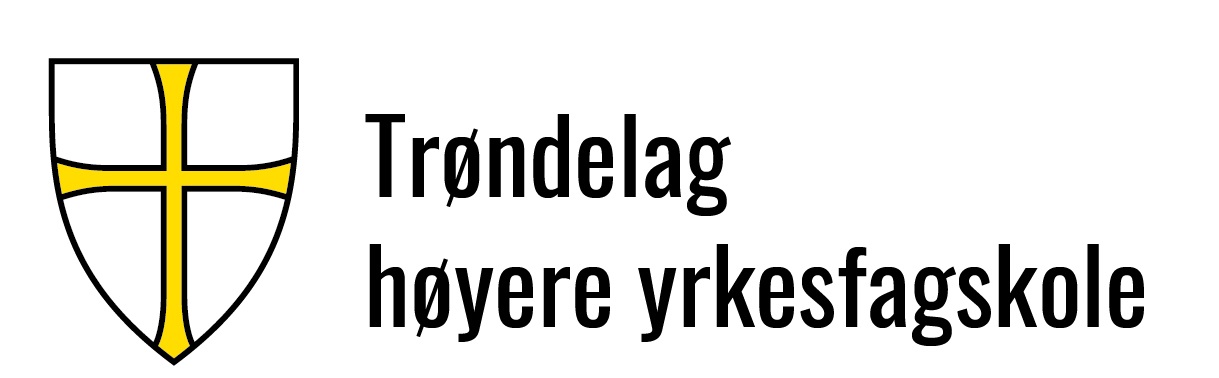 Dok.id.: 1.2.20PRO.5 Rollebeskrivelser for THYF samt mandat for ledergruppe og fagråd. PRO.5 Rollebeskrivelser for THYF samt mandat for ledergruppe og fagråd. PRO.5 Rollebeskrivelser for THYF samt mandat for ledergruppe og fagråd. PRO.5 Rollebeskrivelser for THYF samt mandat for ledergruppe og fagråd. ProsedyreUtgave:1.00Skrevet av:Svein Ove DyrdalGjelder fra:01.08.2023Godkjent av:Svein Ove DyrdalSidenr:1 av 28Rollebeskrivelse:Skriftlig dokument som beskriver arbeidsområde, arbeidsoppgaver, myndighet, hvem som er nærmeste overordnede, samt stedfortreder for ulike funksjoner.Rapporterer til: Styret Personalansvar: Rektor er personalansvarlig for  utdanningsledere administrativ leder utviklingsleder studieadministrativ leder kvalitetsansvarlig Økonomiansvar: Rektor er ansvarlig for totalbudsjett for THYF Myndighet: Delegert myndighet fra styret i henholdt til vedtatt Delegasjonsreglement for THYF, vedtatt av styret 10.06.2020. Rapporterer til: Rektor Personalansvar: Administrativ leder er personalansvarlig for medarbeiderne i administrasjonen Økonomiansvar: Administrativ leder forvalter budsjett for areal som THYF disponerer og driften av disse administrative innkjøp (kontor- og datarekvisita, velferd, inventar) Myndighet: Myndighet til å utføre arbeidsoppgavene som ligger til rollen og de oppgavene nærmeste leder gir i tillegg. Usikkerhet knyttet til myndighet avklares med nærmeste leder. Rapporterer til: Rektor Personalansvar: Ingen Økonomiansvar: Utviklingsleder forvalter budsjett for markedsføring ekstern kommunikasjon utviklingsprosjekter utenom utvikling av studier Myndighet: Myndighet til å utføre arbeidsoppgavene som ligger til rollen og de oppgavene nærmeste leder gir i tillegg. Usikkerhet knyttet til myndighet avklares med nærmeste leder. Rapporterer til: Rektor Personalansvar: Ingen Økonomiansvar: Ingen Myndighet: Myndighet til å utføre arbeidsoppgavene som ligger til rollen og de oppgavene nærmeste leder gir i tillegg. Usikkerhet knyttet til myndighet avklares med nærmeste leder. Rapporterer til: Administrativ leder og studieadministrativ leder ut fra type oppgave Personalansvar: Ingen Økonomiansvar: Ingen Myndighet: Myndighet til å utføre arbeidsoppgavene som ligger til funksjonen og de oppgavene nærmeste leder gir i tillegg. Usikkerhet knyttet til myndighet avklares med nærmeste leder. Rapporterer til: Rektor Personalansvar: Studieadministrativ leder er personalansvarlig for medarbeiderne i studieadministrasjonen Økonomiansvar: Ingen Myndighet: Myndighet til å utføre arbeidsoppgavene som ligger til rollen og de oppgavene nærmeste leder gir i tillegg. Usikkerhet knyttet til myndighet avklares med nærmeste leder. Rapporterer til: Studieadministrativ leder Personalansvar: Ingen Økonomiansvar: Ingen Myndighet: Myndighet til å utføre arbeidsoppgavene som ligger til rollen og de oppgavene nærmeste leder gir i tillegg. Usikkerhet knyttet til myndighet avklares med nærmeste leder. Rapporterer til: Studieadministrativ leder Personalansvar: Ingen Økonomiansvar: Ingen Myndighet: Myndighet til å utføre arbeidsoppgavene som ligger til rollen og de oppgavene nærmeste leder gir i tillegg. Usikkerhet knyttet til myndighet avklares med nærmeste leder. Gjelder fra: 1.6.2023 Besluttet av: Rektor THYF Rapporterer til: Rektor Personalansvar: Utdanningsleder er personalansvarlig for undervisningspersonell Økonomiansvar: Utdanningsleder forvalter budsjett for innkjøp av utstyr til eget utdanningsområde utvikling av eget utdanningsområde (inkl. kompetanseheving) Myndighet: Myndighet til å utføre arbeidsoppgavene som ligger til rollen og de oppgavene nærmeste leder gir i tillegg. Usikkerhet knyttet til myndighet avklares med nærmeste leder. Rapporterer til: Utdanningsleder Personalansvar: Ingen Økonomiansvar: Ingen Myndighet: Myndighet til å utføre arbeidsoppgavene som ligger til funksjonen og de oppgavene nærmeste leder gir i tillegg. Usikkerhet knyttet til myndighet avklares med nærmeste leder. Rapporterer til: Utdanningsleder Personalansvar: Ingen Økonomiansvar: Ingen Myndighet: Myndighet til å utføre arbeidsoppgavene som ligger til rollen og de oppgavene utdanningsleder gir i tillegg. Usikkerhet knyttet til myndighet avklares med nærmeste leder. 1.2.11. Kvalitetssystem - systembeskrivelse og organisering.1.2.3Kapittel 2.1 Ledelsens ansvar.22.3 DNV-ST-0029-MTP, Section 3 Management